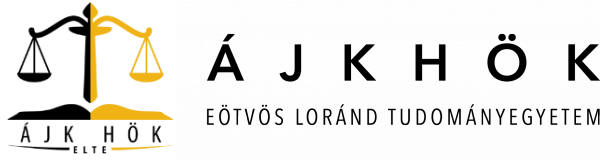 Alelnöki beszámoló2017. FEBRUÁRLipták Laura - Külügyekért felelős alelnökELTE Állam-és Jogtudományi Kar Hallgatói ÖnkormányzatBevezetőMárcius 4-ig tartott az Erasmus+ program tanulmányi útjára és szakmai gyakorlatra való jelentkezés időszaka. Ebben a szűk egy hónapban nagyon sok munka hárult a bizottságra. Elsősorban a program népszerűsítése volt a feladatunk, de hasonló fontossággal bírt az, ami ezután következett, azaz a hallgatók segítése a pályázásban. Rengeteg kérdés és kérés futott be hozzánk ezzel kapcsolatban, mi pedig igyekeztünk a lehető leghatékonyabban a segítségükre lenni. Ami a promóciót illeti igyekeztünk nem csupán a lehetséges online felületeken elérni a hallgatókat, hanem plakátokkal is felhívni a figyelmüket jelentkezési időszakra.Ebben a hónapban folyamatosan tartottam a kapcsolatot és személyesen konzultáltam Dalnoki Brigittával, a kari nemzetközi iroda munkatársával. Erasmus tájékoztató előadásFebruár 13. és 22. között került megrendezésre az egyetemen az ’Erasmus7’ nevű programsorozat, amelynek karunkon is volt egy állomás. Ez a tájékoztató előadás 16-án, 16 órakor került megrendezésre. A szervezésben a kari nemzetközi irodával működtünk együtt. Az előadás során Dalnoki Brigitta, kari Erasmus koordinátor ismertette a legfontosabb tudnivalókat a jelentkezéssel és magával az Erasmus+ programmal kapcsolatban. Ezek után én adtam rövid tájékoztatást a lehetséges kiegészítő támogatásokról. Végezetül Árkovits Anna, a programról februárban hazatérő hallgató vállalta, hogy rövid élménybeszámolójával színesíti az előadást. A résztvevők számát tekintve kellemes meglepetésben volt részünk, ugyanis több, mint dupla annyian vettek részt az előadáson, mint ahány hallgatót vártunk a tavalyi számokból kiindulva. Erasmus Első KézbőlA Hallgatói Önkormányzat külügyi bizottsága immáron ötödik alkalommal rendezte meg az ’Erasmus Első Kézből’ nevű programot. Ebből is érezhető, hogy egy sikeres és a hallgatók által hasznosnak tartott eseményről van szó. Az este során az Erasmus iránt érdeklődő hallgatóknak alkalma nyílt találkozni olyanokkal, akik a közelmúltban vettek részt a programban. Feltehették nekik kérdéseiket, faggathatták őket az élményeikről, mindezt egy abszolút kötetlen és laza hangulatú este keretében. Az este nagyon jól sikerült. Ezt nem csak a részvetők számából állapíthatjuk meg (50+), de a szervezőként kapott rengeteg pozitív visszajelzésből is.Kari TanácsFebruár 28-án részt vettem a Kari Tanácson, amelyen az új tanterv tervezete került megvitatásra első olvasatban.EHÖK külügyi bizottsági ülésMárcius 2-án részt vettem az EHÖK külügyi bizottsági ülésén. Az ülésen elsősorban az Erasmus7-ről volt szó, majd egyéb külügyi lehetőségekkel foglalkoztunk, valamint a nem Erasmus programban részt vevő és Magyarországra érkező külföldi hallgatók integrációjáról.JuttatásAz alelnöki munkámért közéleti ösztöndíjban részesültem.Bármilyen, a Hallgatói Önkormányzattal és a Külügyi Bizottsággal kapcsolatos kérdéseiteket szívesen fogadom a kulugy@ajkhok.elte.hu vagy a lauraliptak@caesar.elte.hu e-mail címeken.Lipták Laura
ELTE ÁJK HÖK
Külügyekért felelős alelnök